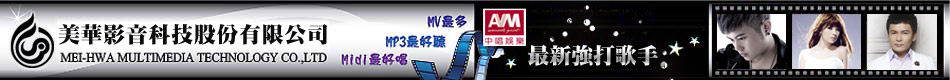 歌曲編號歌曲類別歌曲名稱演唱人備註22350台語愛妳蘇振華24724台語單身孤影詹雅雯32673其他習慣蘇振華34850其他假裝愛過蘇振華35613其他心還是熱的S.H.E35661其他我們的天堂范逸臣&戴愛玲93109其他一個回憶小龍93137其他誰的懷裏文雯93186其他如此狠心燕子93389其他我要我們趙丹93396其他我說天與地曉龍93399其他我身旁吾承炫93440其他眼淚開始袁總祥93465其他真的擁有文雯93537其他已經很多年朱柏興93558其他希望的美麗物語93563其他帶走了秦麗文93572其他年華消逝小站93601其他就是我小寒93602其他就是相依曉龍93624其他幸福變錯覺張南93627其他幸福就算美好壽傑飛93646其他幽禁了我嘉怡93650其他應該說什麼燕子93652其他美夢瑞欣93654其他美夢成真燕子93656其他美的邊緣崩潰孟婷93659其他羨慕劉清學93660其他羨慕我劉清學93663其他翅膀飛起來小龍93665其他翩翩飛常雲93666其他翱翔夏子93669其他翻來覆去林希93671其他翻過山黃興好93672其他耀眼王之93675其他老去小站93677其他老地方的愛小站93682其他考驗你署俊93683其他耍無賴陳廷旭93687其他耳邊輕輕說海文鑫93689其他聆聽什麼小南93692其他聯繫王之93693其他聯繫不上曾正93695其他聚散稻子93862其他那一個夏天翁翁